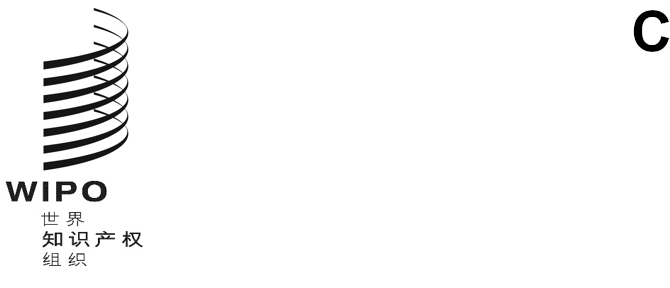 WO/GA/55/1原文：英文日期：2022年5月31日世界知识产权组织大会第五十五届会议（第30次特别会议）
2022年7月14日至22日，日内瓦关于版权及相关权常设委员会（SCCR）的报告秘书处编拟版权及相关权常设委员会（SCCR或委员会）自产权组织大会第五十四届会议以来举行了一次会议。会议于2022年5月9日至13日以混合形式举行。委员会预计在2023年举行两届例会。在2021年10月4日至8日举行的第五十四届会议上，产权组织大会审议了关于SCCR工作情况的报告（文件WO/GA/54/4），其中包括有关保护广播组织和版权及相关权限制与例外的讨论。产权组织大会注意到该报告，并指示SCCR继续就报告中所涉及的所有议题开展工作。本文件提供了SCCR工作的最新情况。SCCR四十二届会议的主席总结附后。保护广播组织为响应技术发展而更新对广播组织的保护这一问题，SCCR从1998年起在历届会议上一直在讨论，其中包括2007年的两次专题特别会议。在SCCR/42上介绍并讨论了经修订的产权组织广播组织条约主席案文草案。该文件将进行修订，供SCCR/43进一步审议。保护广播组织这一议题将保留在SCCR第四十三届会议的议程上。限制与例外SCCR从2004年起一直在讨论版权限制与例外的议题，从2012年起在每届会议上都讨论了关于图书馆和档案馆、教育和研究机构及其他残疾人的版权限制与例外。关于图书馆和档案馆的限制与例外关于教育和研究机构及其他残疾人的限制与例外2021年10月，产权组织大会指示SCCR继续就这两项议题开展工作。在第四十二届会议上，委员会审议了非洲集团关于限制与例外工作计划的提案，以及以前行动计划的成果，包括2019年的三次区域会议和一次国际会议。委员会同意努力为SCCR/43制定经修订的提案，并要求秘书处准备一些关于跨境问题的介绍、一份关于研究的范围界定研究，以及关于保护的工具包。关于图书馆和档案馆的限制与例外，以及关于教育和研究机构及其他残疾人的限制与例外这两个议题，将保留在SCCR第四十三届会议的议程上。其他事项分析与数字环境相关的版权自2015年12月SCCR第三十一届会议起，分析与数字环境相关的版权一直在议程项目“其他事项”下进行讨论。在第四十二届会议上，委员会就与数字时代音乐产业价值链有关的多项研究进行了演示报告和讨论。拉丁美洲和加勒比国家集团（GRULAC）提议在SCCR第四十三届会议上举行为期半天（三小时）的音乐流媒体市场信息会议，秘书处被要求组织这次会议。分析与数字环境相关的版权这一议题将保留在SCCR第四十三届会议的议程上。追续权自2015年12月SCCR第三十一届会议起，追续权一直在议程项目“其他事项”下进行讨论。在第四十二届会议上，向委员会介绍了工作队工作的最新情况。追续权这一议题将保留在SCCR第四十三届会议的议程上。保护戏剧导演权利自2017年11月SCCR第三十五届会议起，保护戏剧导演权利一直在议程项目“其他事项”下进行讨论。在第四十二届会议上，由于这一议程项目下没有新的进展，对该议题的讨论推迟到下届会议。保护戏剧导演权利这一议题将保留在SCCR第四十三届会议的议程上。公共出借权自2020年11月SCCR第四十届会议起，公共出借权一直在议程项目“其他事项”下进行讨论。在第四十二届会议上，塞拉利昂和马拉维重申了关于进行公共出借权范围界定研究的提案。公共出借权这一议题将保留在SCCR第四十三届会议的议程上。信息会议在第四十二届会议上，秘书处就2019冠状病毒病对文化、创意和教育生态系统，包括对版权、相关权以及限制和例外的影响这一议题，举办了半天的信息会议。请产权组织大会：注意“关于版权及相关权常设委员会的报告”（文件WO/GA/55/1）；并指示SCCR继续就文件WO/GA/55/1中所报告的各项议题开展工作。[后接SCCR第四十二届会议主席总结]原文：英文日期：2022年5月13日版权及相关权常设委员会第四十二届会议
2022年5月9日至13日，日内瓦主席总结议程第1项：会议开幕版权及相关权常设委员会（SCCR或委员会）第四十二届会议由秘书米歇尔·伍兹女士（产权组织）宣布开幕。阿齐兹·迪昂先生担任主席，彼得·拉博迪先生和欧文·里普利先生担任副主席。议程第2项：通过第四十二届会议议程委员会通过了议程草案（文件SCCR/42/1 Prov.）。议程第3项：选举主席团成员委员会同意选举塞内加尔的阿齐兹·迪昂先生自2022年5月9日起担任主席，直至2023年举行的SCCR首次会议开始。加拿大的欧文·里普利先生被选为该同一时期内的副主席。委员会还同意选举欧文·里普利先生自2023年举行的SCCR首次会议开始担任主席，直至2024年举行的SCCR首次会议开始。阿齐兹·迪昂先生被选为该同一时期内的副主席。委员会还同意选举匈牙利的彼得·拉博迪先生自2022年5月9日起担任副主席，直至2024年举行的SCCR首次会议开始。议程第4项：认可新的非政府组织与会委员会此次批准认可文件SCCR/42/2 Rev.附件中所述的下列非政府组织作为SCCR特别观察员：数字中心基金会版权使用者权利全球专家网络知识产权研究所捍卫数字权利网络（R3D）阿根廷演员和表演者管理协会（SAGAI）阿联酋影印复制权管理协会（ERRA）议程第5项：通过版权及相关权常设委员会第四十一届会议的报告委员会批准了第四十一届会议的报告草案（文件SCCR/41/10）。委员会请各代表团和观察员在2022年7月31日前将有关其发言的任何评论意见发送至秘书处：copyright.mail@wipo.int。议程第6项：保护广播组织与本议程项目有关的往届会议的文件可在SCCR/42的专门网页上查阅：https://www.wipo.int/‌meetings/zh/details.jsp?meeting_id=69311。各代表团发言后，副主席彼得·拉博迪和协调人尤卡·利德斯介绍了“经修订的产权组织广播组织条约案文草案”（文件SCCR/42/3），协调人赫泽基尔·奥伊拉发表了评论意见。委员会对案文表示欢迎，并就案文与发言者进行了讨论及问答。委员会商定，主席将与副主席和协调人合作，根据各代表团的评论意见、建议和问题，修订文件SCCR/42/3，供SCCR/43进一步审议。请各代表团在2022年7月13日前将对文件SCCR/42/3的任何进一步评论发送至copyright.mail@wipo.int。委员会讨论了是否在2022年底前举行一次专门讨论该议程项目的特别技术会议。对这一建议没有达成共识。委员会同意在2023年举行两次SCCR例会。该项目将保留在SCCR第四十三届会议的议程上。议程第7项：关于图书馆和档案馆的限制与例外与本议程项目有关的往届会议的文件可在SCCR/42的专门网页上查阅：https://www.wipo.int/‌meetings/zh/details.jsp?meeting_id=69311。主席请非洲集团协调员发言，介绍非洲集团关于限制与例外工作计划草案的提案（文件SCCR/42/4）。秘书处应主席邀请，回顾介绍了根据《行动计划——图书馆、档案馆和博物馆》《行动计划——关于教育和研究机构及其他残疾人》（文件SCCR/36/7），以及“关于区域研讨会和国际研讨会的报告”（文件SCCR/40/2）所做的工作。主席接下来请委员会和观察员就限制与例外议题以及非洲集团的提案发表一般性评论意见。一般性评论意见之后，委员会、观察员和专家进行了问答和意见交流。交流中参考了2018-2019年举行的产权组织地区研讨会和会议中获得的见解。委员会欢迎非洲集团的倡议及其对根据SCCR/42期间的发言修改其提案的开放态度（文件SCCR/42/4 Rev.）。委员会请成员继续与非洲集团接触，以便在SCCR第四十三届会议上讨论修订后的提案。委员会就两条行动路线达成一致：a.	在SCCR下届会议上，秘书处应邀请专家和成员在“限制与例外”议程项目中介绍与在线跨境环境中版权作品的具体使用有关的可能跨境问题，例如在有多国学生的在线教育课堂上，或者合作的研究人员或其研究对象位于不同国家的情况。b.	秘书处应酌情在迄今已完成的工作和成员在委员会上进一步讨论的基础上，开发工具包，以指导有针对性的技术援助计划，帮助成员国制定支持教育、研究和保护文化遗产的法律和政策，这些工具包应通过透明的磋商过程与专家、受益社区的利益攸关方以及权利人协商制定。c.	在SCCR/43上，关于(b)段，秘书处将提交(1)一份关于研究限制与例外情况的范围界定研究和(2)一份关于保护的工具包。图书馆和档案馆的限制与例外议程项目将保留在SCCR第四十三届会议的议程上。议程第8项：关于教育和研究机构及其他残疾人的限制与例外与本议程项目有关的往届会议的文件可在SCCR/42的专门网页上查阅：https://www.wipo.int/‌meetings/zh/details.jsp?meeting_id=69311。主席请非洲集团协调员发言，介绍非洲集团关于限制与例外工作计划草案的提案（文件SCCR/42/4）。秘书处应主席邀请，回顾介绍了根据《行动计划——图书馆、档案馆和博物馆》《行动计划——关于教育和研究机构及其他残疾人》（文件SCCR/36/7），以及“关于区域研讨会和国际研讨会的报告”（文件SCCR/40/2）所做的工作。主席接下来请委员会和观察员就限制与例外议题以及非洲集团的提案发表一般性评论意见。一般性评论意见之后，委员会、观察员和专家进行了问答和意见交流。交流中参考了2018-2019年举行的产权组织地区研讨会和会议中获得的见解。委员会欢迎非洲集团的倡议及其对根据SCCR/42期间的发言修改其提案的开放态度（文件SCCR/42/4 Rev.）。委员会请成员继续与非洲集团接触，以便在SCCR第四十三届会议上讨论修订后的提案。委员会就两条行动路线达成一致：a.	在SCCR下届会议上，秘书处应邀请专家和成员在“限制与例外”议程项目中介绍与在线跨境环境中版权作品的具体使用有关的可能跨境问题，例如在有多国学生的在线教育课堂上，或者合作的研究人员或其研究对象位于不同国家的情况。b.	秘书处应酌情在迄今已完成的工作和成员在委员会上进一步讨论的基础上，开发工具包，以指导有针对性的技术援助计划，帮助成员国制定支持教育、研究和保护文化遗产的法律和政策，这些工具包应通过透明的磋商过程与专家、受益社区的利益攸关方以及权利人协商制定。c.	在SCCR/43上，关于(b)段，秘书处将提交(1)一份关于研究限制与例外情况的范围界定研究和(2)一份关于保护的工具包。教育和研究机构及其他残疾人的限制与例外议程项目将保留在SCCR第四十三届会议的议程上。议程第9项：其他事项与本议程项目有关的往届会议的文件可在SCCR/42的专门网页上查阅：https://www.wipo.int/‌meetings/zh/details.jsp?meeting_id=69311。关于数字环境中的版权议题，委员会听取了以下演示报告：苏珊·巴特勒女士的“走进全球数字音乐市场”（SCCR/41/2）；克里斯蒂安·卡斯尔先生和克劳迪奥·费霍教授的“数字音乐市场中的艺人研究报告：经济和法律考虑”（SCCR/41/3）；哈吉·曼苏尔·雅克·萨尼亚先生的“西非数字音乐市场研究报告”（SCCR/41/6）；伊雷妮·卡尔博利女士和黄佐之先生的“亚洲在线音乐市场和主要商业模式报告：概况和总体趋势”（SCCR/41/7）；以及莱拉·科沃女士关于“拉丁美洲音乐市场”的视频演示报告（SCCR/41/4）。在演示报告之后，各代表团作了发言，并与一些研究报告作者进行了问答。委员会同意继续就该项目交换意见和信息。委员会欢迎GRULAC关于在SCCR/43上举行为期半天（三小时）的音乐流媒体市场信息会议的建议。要求秘书处根据GRULAC提交的“关于在SCCR/43上举行‘音乐流媒体市场信息会议’的提案”组织这次会议。关于追续版税权议题，委员会注意到各代表团的发言，并同意继续就该项目交流意见和信息。关于加强保护戏剧导演权利议题，秘书处解释说，由于这一议程项目下没有新的进展，事先已商定将审议推迟到下届会议。委员会注意到“关于在世界知识产权组织（产权组织）版权及相关权常设委员会的议程和未来工作中纳入一项针对公共出借权的研究的提案”（文件SCCR/40/3 Rev.2）和各代表团的发言。这四项议题将保留在SCCR第四十三届会议的该议程项目下。信息会议在2022年5月9日，SCCR/42的第一天，秘书处根据委员会在第四十一届会议上的要求，在为期半天的信息会议上，就2019冠状病毒病对文化、创意和教育生态系统的影响，包括版权、相关权以及限制和例外进行了演示介绍。会议期间，在专家的演示报告后，成员和观察员有机会交流了意见和经验。关于“2019冠状病毒病对创意产业、文化机构、教育和研究的影响”的报告，SCCR成员和观察员对调查问卷的答复，以及信息会议录像，见https://www.wipo.int/meetings/en/2022/info-session-impact-covid-19-copyright-ecosystems.html。欢迎就报告提供更多信息或评论意见，可发送至copyright.mail@wipo.int。主席总结委员会注意到本主席总结的内容。主席澄清说，本总结反映了主席对SCCR第四十二届会议成果的观点，因此无需委员会批准。议程第10项：会议闭幕委员会下届会议将于2023年举行。[文件完]